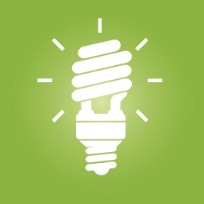 아이디어 계획표[목표]아이디어[이름][이름][이름][결론][아이디어 1 머리글][작성할 준비가 되었으면 텍스트 줄을 선택하고 입력을 시작하여 고유한 텍스트로 바꾸세요.][이 표의 디자인을 변경하려면 표 도구 디자인 탭에서 다른 스타일을 선택합니다.][아이디어 1 텍스트][아이디어 1 결론][아이디어 2 머리글][아이디어 2 텍스트][아이디어 2 텍스트][아이디어 2 텍스트][아이디어 2 결론][아이디어 3 머리글][아이디어 3 텍스트][아이디어 3 텍스트][아이디어 3 텍스트][아이디어 3 결론][아이디어 4 머리글][아이디어 4 텍스트][아이디어 4 텍스트][아이디어 4 텍스트][아이디어 4 결론]